Please fill out the form either in Korean or English CLEARLY.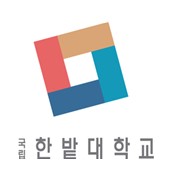 OFFICE OF INTERNATIONAL AFFAIRSHANBAT NATIONAL UNIVERSITY- Application of Exchange Student ProgramPhoto (3*4cm)Name                              (as shown in passport)     Family name               Given nameName                              (Korean Name you want to spoken and written)     Date of Birth          /     /                 Nationality                                     Month     Day      YearPassport No.                                                                 Passport No.                                                                 Home Address                                                               Home Address                                                               Current Address                                                              Current Address                                                              Telephone                           Cell                                    Email Address                                                              Email Address                                                              Emergency Contact                                                          Emergency Contact                                                          Academic InformationAcademic InformationHome Institution(Full name in English)                                               Home Institution(Full name in English)                                               Major                                   Academic Status  □ Freshman     □ Sophomore     □ Junior     □ Senior      Academic Status  □ Freshman     □ Sophomore     □ Junior     □ Senior      High School Attended(Full name in English)                                              High School Attended(Full name in English)                                              Date of Graduation                     Telephone                           Address                                                                    Address                                                                    Financial Sponsor InformationFinancial Sponsor InformationName                               (as shown in passport)      Family name Given nameRelationship                             Address                                                                Address                                                                Telephone                          Cell                                Enrollment InformationEnrollment InformationProposed Department in HBNU                                             Proposed Department in HBNU                                             Length of Exchange  □ Spring semester    □ Fall semester    □ One year                                                  Length of Exchange  □ Spring semester    □ Fall semester    □ One year                                                  ScoreScoreKorean Ability - TOPIK Score ________________________________________English Ability –TOEIC, TOEFL, TEPS or IBT Score ______________________Korean Ability - TOPIK Score ________________________________________English Ability –TOEIC, TOEFL, TEPS or IBT Score ______________________University Score- GPA                      _________________University Score- GPA                      _________________Self-IntroductionSelf-IntroductionStudy Plan